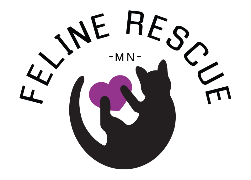 Feline Rescue Board of DirectorsMeeting MinutesMay 22, 2019A meeting of the Board of Directors of Feline Rescue, Inc., a Minnesota corporation and 501(c)(3) non-profit, was held at Feline Rescue on May 22, 2019, in St. Paul, Minnesota.Directors Present:  Paula Denman, Brad Downey, Becky Garthofner, Lisa Goddard, Elaine Grittner (chair), Michele Guion and Chuck Selcer. Directors Absent:  Alden Drew.Also Present:  Dana Andresen, Robin Bliss, Julie DeCaro, Erin Lerwick and Dr. Lisa Mekka.CALL TO ORDERGrittner officially called the meeting to order at 6:31 p.m.  MINUTESA motion was made by Denman and seconded by Goddard to approve the April meeting minutes; the motion was approved.FINANCEAndresen presented the April 2019 financial reports.  Key points of the this discussion were:YTD income was $246,610 versus the budgeted goal of $250,651 (98% of goal).  YTD expenses were $310,778 versus the budgeted goal of $293,336 (106% of goal).  This was primarily due to higher than budgeted cat care costs. Net income was ($53,151) versus the budgeted goal of ($42,685) (-125% of goal) due to higher expenses and lower income. The Line of Credit (LOC) was paid down by $5,000 last month and is expected to pay down another $5,000 again in May.  The Board confirmed the policy of taking out what is needed and what is repaid daily, as that is relatively standard in managing a LOC.Selcer moved to accept the financial report; it was seconded by Downey and approved.DEVELOPMENT REPORTAndresen provided the following development report:Pints & Purrs Results were $1,039 (below goal).  This does not yet include the contribution from the Boom Island Brewery.An Event Plan is in place for the remainder of the year but specifics are still being determined.Work continues on the GoGo Photo Contest, Glitter Ball, grants and MMMM.GOVERNANCE UPDATEDrew and the Nominating Committee (Denman) continue to search for individuals to join the Board.Updates on Board Retreat assignments were provided as follows:Bylaws – potential changes discussed during Executive Session; Garthofner to move forward.Board Policies – on hold per Grittner.Board Calendar, Manual & Orientation – On hold until Board Policy work complete.Operating Policies & Procedures – Andresen provided a listing of all policies documented; the goal is to complete new and revised policies and procedures by year-end.Board retreat – Andresen indicated the June timing won’t work; will work to determine September/October scheduling; she plans to schedule a planning meeting for early June.EXECUTIVE DIRECTOR UPDATEAndresen distributed a written update and highlighted the following:Cat health & veterinary services – Dr. Lisa updated the Board on some significant vet care issues:Vet Services is beyond capacity – there are lots of sick cats taking a lot of time and a lack of fosters to help care for cats that need a lot of care.Currently they are only dealing with urgent issues.It is causing burnout of staff and some minor mistakes.While some volunteers are assisting, most don’t have the necessary skills to diagnose/treat sick cats.  Additional staff is needed to care at the level FR has recently established.Solutions implemented/discussed were:Only do surgeries one day per week (implemented) and do the quicker, more expensive surgeries in-house.Farm out sicker cats to veterinary partners, but the partners are resistant to this.Take in healthier cats. (not preferred at this time)Provide a lower level of care. (not preferred at this time)The Board will continue to monitor, and agreed that communications to adopters and donors need to be updated to communicate the real cost of care.Emergency management – continues to be a need; staff working on.A Volunteer Assessment/Audit by an external evaluator is expected.Preliminary program stats for 2019:Intake:  Foster = 105; Shelter = 181; Total = 286Adoption:  Foster = 97; Shelter = 198; Total = 295Spay/Neuter = 379ADJOURNMENTA motion to adjourn the open portion of the Board meeting was made by Garthofner and seconded by Guion; the motion was approved and the meeting was adjourned at 8:35 p.m.EXECUTIVE SESSIONAn Executive Session was conducted.Respectfully submitted,  Becky GarthofnerSecretary, Feline Rescue